Hocking College & West Virginia University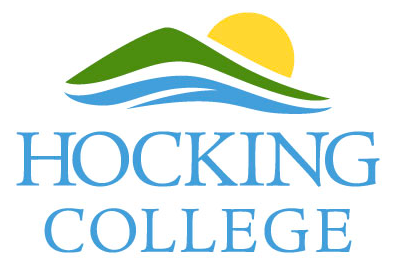 Associate of Applied Business in Business Management and Entrepreneurship leading to 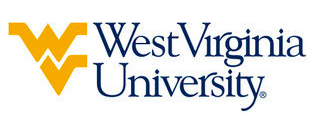 Bachelor of Science in Agribusiness Management (WVU- BS) Suggested Plan of Study*ARE 491’s summer internship is one of three options available to complete the Agribusiness Management Capstone requirement. Although it is the most commonly pursued option, students may forgo this summer session and complete the requirement via study abroad or thesis composition. Students are encouraged to work with their advisor to select the option that best suits their academic needs and interests. Students transferring to West Virginia University with an Associate of Arts or Associate of Science degree will have satisfied the General Education Foundation requirements at WVU.Students who have questions about admission into their intended program, GEF requirements, or any other issue relating to academics at West Virginia University should contact the Office of Undergraduate Education at WVU.     The above transfer articulation of credit between West Virginia University and Hocking College, is approved by the Dean, or the Dean’s designee, and effective the date of the signature.  ____________________________________      	     ____________________________________          	_______________	       Print Name	 		           Signature		  	        DateJ. Todd Petty Ph.D. Associate Dean for WVU’s Agriculture and Natural ResourcesHocking CollegeHoursWVU EquivalentsHoursHoursYear One, 1st SemesterYear One, 1st SemesterYear One, 1st SemesterYear One, 1st SemesterYear One, 1st SemesterBUS 11003BCOR 19933BUS 22473BCOR 2TC33ACC 11013                                 ACCT 1TC33ENGL 15104ENGL 10133BUS 1000A0.5BCOR 1TC0.50.5GS 10101ORIN 1TC11TOTAL14.513.513.5Year One, 2nd SemesterYear One, 2nd SemesterYear One, 2nd SemesterYear One, 2nd SemesterYear One, 2nd SemesterCOMM 11303COMM 1TC33BUS 11023MANG 1TC33ECON 11403ECON 20133MATH 11033MATH 1TC33BUS 1000B0.5BCOR 1TC0.50.5BUS 11103MKTG 1TC33TOTAL15.5015.515.5Year Two, 1st SemesterYear Two, 1st SemesterYear Two, 1st SemesterYear Two, 1st SemesterYear Two, 1st SemesterBUS 12003BCOR 1TC33BUS 21303BCOR 1TC33EC 11023BCOR 1TC33BUS 22103HRMG 2TC33ENGL 22233ENGL 30433                                BUS 1000B0.5BCOR 1TC0.50.5TOTAL15.515.515.5Year Two, 2nd SemesterYear Two, 2nd SemesterYear Two, 2nd SemesterYear Two, 2nd SemesterYear Two, 2nd SemesterBUS 22153BCOR 1TC33HUM 22033HRMG 2TC33BUS 21253FIN 30533ECON 22403ECON 20133BUS 26002BCOR 2TC22BUS 26503BCOR 2TC33BUS 1000D0.5BCOR 1TC0.50.5TOTAL17.517.517.5WEST VIRGINIA UNIVERSITYWEST VIRGINIA UNIVERSITYWEST VIRGINIA UNIVERSITYWEST VIRGINIA UNIVERSITYWEST VIRGINIA UNIVERSITYYear Three, 1st SemesterYear Three, 1st SemesterYear Three, 2nd SemesterYear Three, 2nd SemesterYear Three, 2nd SemesterARE 3603ARE 43133ARE 3823ARE 46133ARE 4941ARE 48233Restricted Elective3Restricted Elective33Restricted Elective3GEF 833GEF 83Free Elective11TOTAL16TOTAL1616Year Three, Summer SemesterYear Three, Summer SemesterYear Three, Summer SemesterYear Three, Summer SemesterYear Three, Summer SemesterARE 491ARE 491ARE 491ARE 4913Year Four, 1st SemesterYear Four, 1st SemesterYear Four, 2nd SemesterYear Four, 2nd SemesterYear Four, 2nd SemesterARE 4214ARE 48433Restricted Elective3Restricted Elective33Restricted Elective3Restricted Elective33Free Elective3Free Elective44TOTAL13TOTAL1313